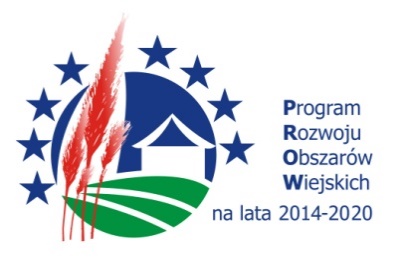 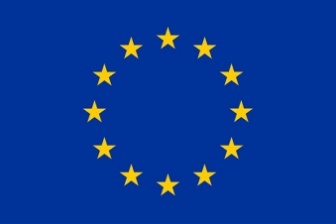 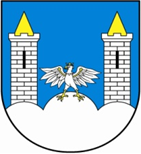 									          Załącznik nr 2 do SWZ                                                                                                                                                              (wraz z ofertą) Wykaz osób (kryterium oceny) składany w celu oceny oferty z zastosowaniem kryterium – doświadczenie osób wyznaczonych do realizacji zamówienia………………………………                                                                                                                                         (podpis)Uwaga! Ofertę należy podpisać: kwalifikowanym podpisem elektronicznym lub podpisem zaufanym lub podpisem osobistymFunkcja pełniona           w zadaniu inspektor nadzoru  robót w zakresie sieci, instalacji i urządzeń cieplnych, wentylacyjnych, gazowych, wodociągowych i kanalizacyjnych bez ograniczeńImię i Nazwisko………………………………nr uprawnień………………………………Opis posiadanego doświadczenia Liczba usług spełniającej warunki,  doświadczenie w kierowaniu lub nadzorowaniu robót budowlanych zrealizowanych w okresie ostatnich 5 lat przed upływem terminu składania ofert polegającymi na nadzorowaniu lub kierowaniu robotami związanymi z budową/przebudową /modernizacją oczyszczalni ścieków o przepustowości min.200 m3 na dobę :……………………………………………Zamawiający: ……………………………Nazwa zadania: …………………………Pełniona funkcja: ……………………….Zamawiający: ……………………………Nazwa zadania: …………………………Pełniona funkcja: ……………………….Zamawiający: ……………………………Nazwa zadania: …………………………Pełniona funkcja: ……………………….Zamawiający: ……………………………Nazwa zadania: …………………………Pełniona funkcja: ……………………….Podstawa dysponowania   (umowa o prace, umowa zlecenie, porozumienie, zasób podmiotu trzeciego itp)